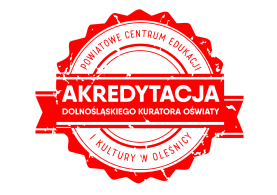 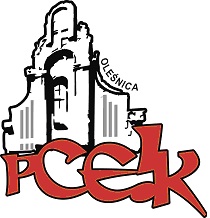 ZAPRASZAMY NA WARSZTATKOD:W44Adresaci: nauczyciele matematyki wszystkich etapów edukacyjnych, zainteresowani nauczyciele edukacji wczesnoszkolnej, pedagodzy szkolni, nauczyciele terapeuci pedagogiczniCele: 	poszerzenie i pogłębienie wiedzy na temat specyficznych trudności w uczeniu się matematyki, nabywanie umiejętności rozpoznawania dyskalkulii oraz trudności w uczeniu się matematyki o innym podłożu, poszerzenie warsztatu metodycznego w zakresie pracy z uczniem z trudnościami w uczeniu się matematyki.PROGRAM SZKOLENIA:- Rozwój umysłowy a uczenie się matematyki. - Dyskalkulia jako specyficzne trudności w uczeniu się matematyki.- Nauczycielska diagnoza specyficznych trudności w uczeniu się matematyki.- Praca z uczniem z trudnościami w uczeniu się matematyki.Termin szkolenia – 22 kwietnia 2020 r. godz. 15.00Czas trwania – 4 godziny dydaktyczneOsoba prowadząca- Elżbieta Kalinowska - doktor, specjalistka w zakresie pracy z uczniami ze specyficznymi trudnościami w uczeniu się, pracownik Instytutu Matematycznego Uniwersytetu WrocławskiegoKierownik merytoryczny - Joanna PalińskaOsoby zainteresowane udziałem w formie doskonalenia prosimy o przesyłanie zgłoszeń do 17.04.2020 r. Zgłoszenie na szkolenie następuje poprzez wypełnienie formularza (załączonego do zaproszenia) i przesłanie go pocztą mailową do PCEiK. Ponadto przyjmujemy telefoniczne zgłoszenia na szkolenia. W przypadku korzystania z kontaktu telefonicznego konieczne jest wypełnienie formularza zgłoszenia w dniu rozpoczęcia szkolenia. Uwaga! Ilość miejsc ograniczona. Decyduje kolejność zapisów.Odpłatność:● nauczyciele z placówek oświatowych prowadzonych przez Miasta i Gminy, które podpisały z PCEiK porozumienie dotyczące doskonalenia zawodowego nauczycieli na 2020 rok oraz z placówek prowadzonych przez Starostwo Powiatowe w Oleśnicy – bezpłatnie● nauczyciele z placówek oświatowych prowadzonych przez Miasta i Gminy, które nie podpisały z PCEiK porozumienia dotyczącego doskonalenia zawodowego nauczycieli na 2020 rok, nauczyciele z placówek niepublicznych – 100 zł*  w przypadku form liczących nie więcej niż 4 godziny dydaktyczne i realizowanych przez konsultanta/doradcę  metodycznego zatrudnionego w PCEiK.Wpłaty na konto bankowe Numer konta: 26 9584 0008 2001 0011 4736 0005Rezygnacja z udziału w formie doskonalenia musi nastąpić w formie pisemnej (np. e-mail), najpóźniej na 3 dni robocze przed rozpoczęciem szkolenia. Rezygnacja w terminie późniejszym wiąże się z koniecznością pokrycia kosztów organizacyjnych w wysokości 50%. Nieobecność na szkoleniu lub konferencji nie zwalnia z dokonania opłaty.